9	按照《公约》第7条，审议并批准无线电通信局主任关于下列内容的报告：9.1	自WRC-15以来无线电通信部门的活动；9.1 (9.1.8)	第958号决议（WRC-15）– 附件中的3) 研究无线电网络和系统的技术与操作问题及频谱要求，其中包括为支持实施窄带和宽带机器类通信基础设施统一使用频谱的可能性，并酌情制定建议书、报告和/或手册，以及在国际电联无线电通信部门（ITU-R）工作范围内采取适当行动；背景WRC-19议项9.1问题9.1.8要求开展有关无线电网络和系统的技术与操作问题以及频谱需求的研究，其中包括为支持实施窄带和宽带机器类通信基础设施而统一使用频谱的可能性，以便酌情制定建议书、报告和/或手册，以及在国际电联无线电通信部门工作范围内采取适当行动。机器类通信（MTC)、机器对机器（M2M）和物联网（IoT）是可使机器相互间通信的同类应用的不同名称。在本提案中，MTC是这些通信形式的通用引述。在ITU-R，这些类型的应用已经利用了划分给移动业务频谱的优势，其中包括为国际移动通信（IMT）确定的频率范围。来自行业及其他开发MTC技术的群体的输入意见，包括在国际电联物联网部署频谱管理研讨会（2016年11月，瑞士日内瓦）上的各项介绍，均压倒性地表明，为MTC应用确定具体频段可能会延迟或不必要地限制创新，并且可能造成频谱的低效率使用。如第958号决议（WRC-15）所述，CITEL各主管部门分析了窄带和宽带MTC目前和未来的频谱使用情况，结论是，没有必要为这些应用确定具体的频谱。IMT系统已开发多年，以满足各种宽带和窄带需求及使用情况。对于大规模MTC的支持是IMT-2020的使用场景之一。那些支持诸如IMT-2020之类的移动通信新频谱要求的研究，已经考虑将大规模的MTC应用作为增加IMT网络容量的理由之一。ITU-R 5D工作组（WP 5D）是针对WRC-19问题9.1.8开展研究的负责组。据此，5D工作组已经启动了这一议题方面的工作，即，开始了技术报告的编写。这些报告中起草的内容可以满足第958号决议（WRC-15）所邀请开展的研究。可以有效地利用MTC应用和设备，充分发挥现有移动宽带频段和正在为IMT研究的新频段的所有优势。因此，专门为MTC确定频谱既不需要，也无必要，因而无需修改《无线电规则》（RR）。美洲国家提案NOC	IAP/11A21A8/1条款理由：	对窄带和宽带机器类通信（MTC）（亦称为机器对机器（M2M）或物联网（物联网））当前和未来频谱使用的分析得出结论，没有必要为这些应用识别具体频谱。因此，无需修改《无线电规则》或采取规则性措施。NOC	IAP/11A21A8/2附录理由：	对于窄带和宽带机器类通信（MTC）（亦称机器对机器（M2M）或物联网（物联网））当前和未来频谱使用的分析得出结论，没有必要为这些应用识别具体频谱。因此，无需修改《无线电规则》或采取规则性措施。第958号决议（WRC-15）为筹备2019年世界无线电通信大会需开展的紧急研究SUP	IAP/11A21A8/3第958号决议（WRC-15）附件为筹备2019年世界无线电通信大会需开展的紧急研究…3)	研究无线电网络和系统的技术与操作问题及频谱要求，其中包括为支持实施窄带和宽带机器类通信基础设施统一使用频谱的可能性，并酌情制定建议书、报告和/或手册，以及在国际电联无线电通信部门工作范围内采取适当行动。理由：	对于窄带和宽带机器类通信（亦称机器对机器（M2M）或物联网（物联网））当前和未来频谱使用的分析得出结论，没有必要为这些应用识别具体频谱。因此，无需修改《无线电规则》或采取规则性措施。除了对第958号决议（WRC-15）一些内容的拟议删除之外，《无线电规则》第3卷亦没有任何修改。______________世界无线电通信大会（WRC-19）
2019年10月28日-11月22日，埃及沙姆沙伊赫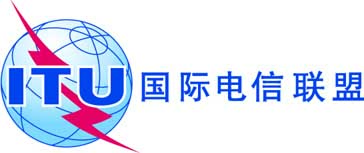 全体会议文件 11(Add.21)(Add.8)-C2019年6月24日原文：英文/西班牙文美洲国家电信委员会（CITEL）成员国美洲国家电信委员会（CITEL）成员国有关大会工作的提案有关大会工作的提案议项9.1（9.1.8)议项9.1（9.1.8)